Protokoll fra årsmøte i Strindheim IdrettslagÅrsmøtet ble avholdt på Myra klubbhuset, onsdag 20. mars kl. 19:00.Sak 1	Godkjenning av de stemmeberettigedeStyret redegjorde for det antall personer som var til stede ved oppstart av årsmøtet som styret 
anså for stemmeberettigede. Vedtak: Årsmøtet godkjente følgende antall stemmeberettigede medlemmer: 13 stk.Enstemmig.Sak 2	Valg av dirigent  Styret foreslo Claus Annar Olsen som dirigent.Vedtak: Årsmøtet valgte Claus Annar Olsen som dirigent. Enstemmig. Sak 3	Valg av referenter  	Styret foreslo Erik Rognes og Mona Østgård som referenter.Vedtak: Årsmøtet valgte Erik Rognes og Mona Østgård som referenter. 
Enstemmig. Sak 4 	Valg av to medlemmer til å underskrive protokollen 	Dirigent foreslo Knut Jørgen Bakkejord og Erlend Ulstad til å underskrive protokollen.Vedtak: Årsmøtet valgte Knut Jørgen Bakkejord og Erlend Ulstad til å underskrive protokollen. Enstemmig.Sak 5 	Godkjenning av forretningsorden for gjennomføring av årsmøtetStyret fremla følgende forslag til forretningsorden for godkjenning av årsmøtet:Ordet forlanges ved håndsopprekning. Ordet innledes med presentasjon av talers navnIngen har rett til å få ordet mer enn tre ganger i samme sak. Unntatt for innledningsforedrag begrenses taletiden til 5 minutter første gang, 3 minutt for annen og 1 minutt tredje gang.Forøvrig kan dirigenten når disse finner det påkrevd, stille forslag om ytterligere tidsbegrensning og strek for inntegnede talereRepresentanter som forlanger ordet til forretningsorden har 1 min. taletid. Representanten rekker opp hånden, henvender seg til ordstyrer og sier «Til forretningsorden» og framfører deretter sitt innspillForslag skal leveres skriftlig til dirigenten undertegnet med forslagsstillers navn og navnet på det organisasjonsledd en representerer. Tidligere fremsatte forslag kan ikke trekkes tilbake og nye forslag kan ikke settes frem etter at strek er satt eller saken er tatt opp til voteringAlle beslutninger avgjøres ved alminnelig flertall hvis gjeldende lov ikke bestemmer noe annetDet føres protokoll over årsmøtets forhandlinger. Protokollen føres av den årsmøtet har valgt til å føre protokollI protokollen innføres hvem som har hatt ordet i sakene, hvilke forslag som er fremmet, hvem som er forslagsstiller, hvilke vedtak som er fattet i den enkelte sak og resultatet av avstemninger med antall stemmer for og imot og ev. blanke stemmerProtokollen publiseres på www.strindheimil.no så snart den er godkjent Møtets forhandlinger er offentlige.Protokoll: Det føres protokoll over årsmøtets forhandlinger. Protokollen føres av den/de årsmøtet har valgt til å føre protokoll. I protokollen innføres hvem som har hatt ordet i sakene, hvilke forslag som er fremmet, hvem som er forslagsstiller, hvilke vedtak som er fattet i den enkelte sak, og resultatet av avstemninger med antall stemmer for og imot og ev. blanke stemmer.
Protokollen publiseres på www.strindheimil.no så snart den er godkjent.  Vedtak: Årsmøtet godkjente forretningsorden.Enstemmig.Sak 6	Godkjenning av innkallingStyret fremla forslag om at innkallingen ble godkjent.Vedtak: Årsmøtet godkjente innkallingen.
Enstemmig.Sak 7	Godkjenning av saksliste 	Styret fremla forslag til sakliste for godkjenning av årsmøtet. Sak 1: Godkjenne de stemmeberettigedeSak 2: Godkjenne innkallingenSak 3: Godkjenne sakslistenSak 4: Godkjenne forretningsordenSak 5: Velge dirigentSak 6: Velge referentSak 7: Velge to medlemmer til å underskrive protokollenSak 8: Behandle idrettslagets årsrapport, herunder gruppe-årsmeldingerSak 9: Behandle idrettslagets regnskap i revidert stand     a) Årsregnskap 2023     b) Styrets økonomiske beretning      c) Kontrollutvalgets rapport     d) Revisors rapport               Sak 10: Behandle forslag og sakerSak 11: Fastsette               a) medlemskontingent              b) treningsavgift (gi gruppestyrene fullmakt til å fastsette treningsavgifter)       Sak 12: Vedta idrettslagets budsjettSak 13: Behandle idrettslagets organisasjonsplanSak 14: ValgStyre med leder, nestleder (1), styremedlem (3) og minst 1 varamedlemKontrollutvalg med leder, medlem (1) og varamedlem (1)Representanter til ting og møter i de organisasjonsledd idrettslaget har representasjonsrett eller gi styret fullmakt til å oppnevne representanteneValgkomité med leder, medlem (1) og varamedlem (1)Gruppestyrer RevisorVedtak: Årsmøtet godkjente saklista. 
Enstemmig.Sak 8	Behandling av idrettslagets årsrapport, herunder eventuelle gruppe-årsmeldingerKlubbens nestleder Claus Annar Olsen fremla idrettslagets årsberetning for godkjenning av årsmøtet. Ligger publisert på vår web-side, inkludert gruppenes årsmeldinger.Vedtak: Årsmøtet godkjente årsberetningen. 
Enstemmig.Sak 9	Behandling av idrettslagets regnskap i revidert standRegnskap 2023
Daglig leder Mona Østgård gjennomgikk regnskapet for 2023, avd.ledere ga også forklaringer.Styrets økonomiske beretning gjennomgått ved daglig leder. 
Orientering tas til etterretning.Vedtak: Årsmøtet godkjente regnskapet for 2023. 
Enstemmig.
Kontrollkomitéens rapport
Kontrollkomitèens leder Øystein Stokkan gjennomgikk rapporten. 
Han oppfordret styret til fortsatt å ha fokus på intern kontroll, etterfølgelse av fullmaktsmatrisen og spesielt dette med dobbelt signering og alle grupper benytter felles kontoplan. 
Tilføyelse fra Edle Windingstad,: Husk å splitte kontoene aktivitetsavgift og medlemskontingent fremover.
Kontrollutvalget oppfordrer SIL til å bestrebe felles systemer for alle avdelinger.
Revisors nummererte brev bør følges opp. Vedtak: Kontrollkomitèens rapport ble tatt til etterretning.
Enstemmig.Revisors rapportNestleder Claus Annar Olsen gjennomgikk revisors rapport.
Vedtak: Revisors rapport ble tatt til etterretning. 
Enstemmig.Sak 10	Behandling av forslag og sakerIngen innkomne forslag og saker er meldt inn.Sak 11	Fastsette a) medlemskontingent & b) treningsavgifter 
a)  Medlemskontingentsatsen – gjeldene for 2025:Enkeltmedlemmer			Kr 200,-. 
Trenere 				Kr 50,-. 
Æresmedlemmer			Kr 0,-.Forslag til årsmøtet: Kr 50 for alle styremedlemmer i avdelingene og medlemmer i Toppfotballen.
Lavinntektsfamilier kan også søke om å få denne satsen, 
likeså de som er på kortvarig deltakelse i sommerskole etc.
Vedtak a): Årsmøtet godkjente medlemskontingentene.
Enstemmig	Vedtak b): Årsmøtet ga gruppestyrene fullmakt til å fastsette treningsavgift for gruppenes aktivitet, med de vedtak hver enkelt avdeling vedtok i eget årlig møte.
EnstemmigSak 12 	Vedta idrettslagets budsjettNestleder Claus Annar Olsen fremla forslag til budsjett for vedtak av årsmøtet. Vedtak: Budsjettet ble vedtatt. 
Enstemmig 
Sak 13	Behandle idrettslagets organisasjonsplan
Nestleder Claus Annar Olsen fremla virksomhetsplanen, funksjonskartet og fullmaktsmatrisen. 
Innspill fra Eivind Moen: Det er en logisk brist i fullmaktsmatrisen under «Kjøpe/selge anlegg og ustyr». Styret over kr 100.000 (tidligere oppført kr 200.000).
Styreleder som tidligere inntil kr 100.000. Vedtak: Årsmøtet vedtar fremlagte, oppdaterte virksomhetsplan – funksjonskartet samt
og den oppdaterte fullmaktsmatrisen. 
Enstemmig Sak 14 	ValgValgkomiteen har bestått av Karin Klingenberg Hokstad, Terje Øyangen og Frode Flemsæter. 
Følgende forslag legges frem i selve årsmøtet av daglig leder Mona Østgård: 14 a)
VALGKOMITEENS INNSTILLING TIL HOVEDSTYREStyreleder: Kjell Magne Størseth, velges for 2 år (2024 – 2026)Nestleder: Claus Olsen, ikke på valg (2023 - 2025)Styremedlem May Tone Gangstad, velges for 2 år (2024 – 2026)Styremedlem Geir Småøien, velges for 2 år (2024-2026)Styremedlem Gard Hopsal Hansen, ikke på valg (2023-2025)Styremedlem Frode Thomas Isaksen, ikke på valg (2023-2025)Varamedlem Lisa Holmberget, velges for 2 år (2024-2026)Varamedlem Christine Aasbø, velges for 1 år (2024-2025)14 b)VALGKOMITEENS INNSTILLING TIL KONTROLLUTVALG
               Medlem Edle Windingstad, velges for 2 år (2024-2026)Medlem Eivind Moen, velges for 2 år (2024-2026)Vara Trine Holm, ikke på valg (2023-2025)Kontrollutvalget konstituerer seg selv.Innstillingen er enstemmig.ValgkomiteenKarin Klingenberg Hokstad                       Terje Øyangen                                 Frode FlemsæterLeder                                                             Medlem                                            Varamedlem14 c)
REPRESENTANTER til ting og møter i de organisasjonsledd idrettslaget har representasjonsrett
Vedtak: Årsmøtet gir hovedstyret fullmakt til å oppnevne representanter for Strindheim IL. 14 d)
INNSTILLING VALGKOMITELeder: Karin Klingenberg Hokstad, ikke på valg (2023/25)Medlem: xxx xxx, velges for 2 år (2024/26)Vara: Frode Flemsæter, ikke på valg (2023/2025)Vi mangler 1 medlem. Hovedstyret ber årsmøtet om fullmakt til å skaffe egnet medlem.Vedtak: Årsmøtet gir hovedstyret fullmakt til å skaffe egnet medlem i valgkomiteen.14 e)
INNSTILLING GRUPPESTYRERFotball YngresLeder		Leif Leknes Nestleder	Ingrid Ulvan Olsen Styremedlem	Audun GangstadStyremedlem 	Johannes Nilsson (sportslig leder - guttene)Styremedlem 	Ole Martin Winnem (sportslig leder - jenter)Styremedlem	Ole Morten Hustad Styremedlem	May Tone Gangstad HåndballLeder 		Elin Renolen, velges for 2 år.Nestleder 	Er gitt fullmakt til å skaffe kandidat i eget årlig møteStyremedlem	Linn FinnehaugStyremedlem	Alexander SkjefteStyremedlem	Frode-Thomas Isaksen Styremedlem	Børge BreivoldFriidrett
Leder                   Knut Jørgen BakkejordNestleder	Arild TørstadStyremedlem	Øystein Kvaal ØsterbøStyremedlem	Asgeir BøgebergStyremedlem     Andre JohnsenStyremedlem     Håvard StrandStyremedlem 	Mia P StisonVaramedlem      Arman VestadSki avholder sitt årlige møte etter endt sesong (mai). Vi ber årsmøtet om godkjennelse til at hovedstyret etter juni 2024 vedtar nytt hovedstyre for ski. Frem til sitt årlige møte har Ski følgende styret: Leder 		Erlend UlstadStyremedlem	Jon Ove KulsetåsStyremedlem	Morten BostadStyremedlem	Jens StorliStyremedlem 	Sport yngres: Katy Grøtte Stene og Ole Anders HinderbergSport jr: Per Magnus Haram Styremedlem	Kenneth Tanem (arrangement)
Styremedlem	Wenche Moe Thorstensen (medlemsregister/Spond)	
Styremedlem	Ragnar Eggen (Rekruttering)14 f)
REVISORForslag til vedtak: EK revisjon velges som revisor for Strindheim IL for regnskapsåret 2024. Vedtatt – Enstemmig.Trondheim, 20. mars 2024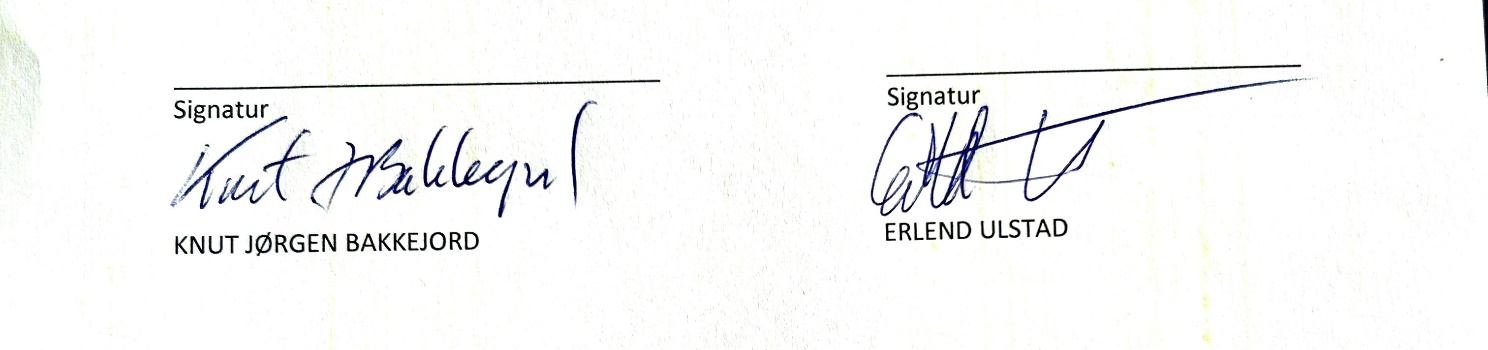 ___________________________________		            ______________________________Signatur						            SignaturKNUT JØRGEN BAKKEJORD		            		           ERLEND ULSTAD